.LINDY R, LINDY L (Chasse Right, back rock, chasse left, back rock)Kick Ball Change x 2, V Step Forward, Run back 1&2 Kick R forward, step onto ball of R in place, step onto L next to RROCK RECOVER, COASTER, STEP R X2¾ TURN L, COASTER, HOP FORWARD, HOP BACK 1&2 Step L to L to complete a ¾ turn LTAG on 8th wall after Lindy to a 3 kick ball change tag and Re-startFor more information feel free to reach me atYovana Russell (519)740-0185 - kynamics@live.comYoyo Groove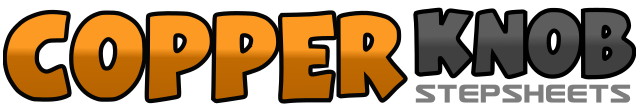 .......Count:32Wall:4Level:Beginner / Improver.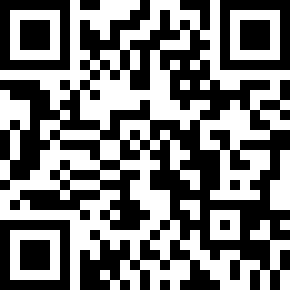 Choreographer:Yovana Russell (CAN) - July 2020Yovana Russell (CAN) - July 2020Yovana Russell (CAN) - July 2020Yovana Russell (CAN) - July 2020Yovana Russell (CAN) - July 2020.Music:Just Like a Yoyo (Dance Forum Version) - Donny OsmondJust Like a Yoyo (Dance Forum Version) - Donny OsmondJust Like a Yoyo (Dance Forum Version) - Donny OsmondJust Like a Yoyo (Dance Forum Version) - Donny OsmondJust Like a Yoyo (Dance Forum Version) - Donny Osmond........1&2Step R to right side, step L next to R, step R to right side3-4Rock L back, recover onto R5&6Step L to left side, step R next to L, step L to left side7-8Rock R back, recover onto L3&4Kick R forward, step onto ball of R in place, step onto L next to R5&6Step R forward to R diagonal, Step L forward to L diagonal7&8Run back R L R1-2Rock L Frw; Recover onto R;3&4Step L back, Recover onto R, Step L Frw,5&6Step R to R side, Lock L beside R7,8Step R to R side3&4Coaster Step L back,5&6Hop Frwd R then L7&8Hop Back R then L